АЛГОРИТМ ДЕЙСТВИЙ РАБОТОДАТЕЛЯпо обеспечению безопасности работников при эксплуатации  оборудования (металлообрабатывающие и деревообрабатывающие станки)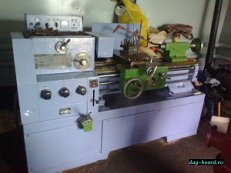 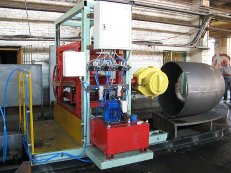 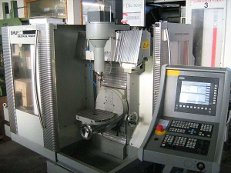 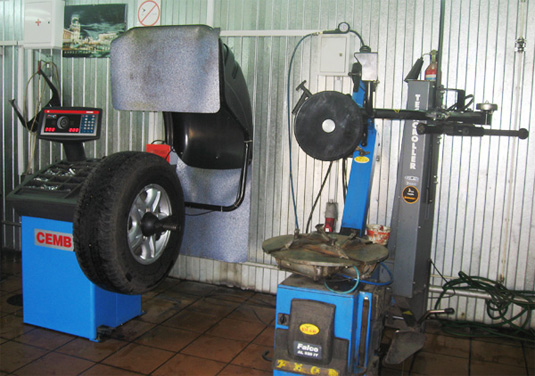 